جمعيات الدول الأعضاء في الويبوسلسلة الاجتماعات الخامسة والخمسونجنيف، من 5 إلى 14 اكتوبر 2015قائمة الوثائق من إعداد الأمانة‏[نهاية الوثيقة]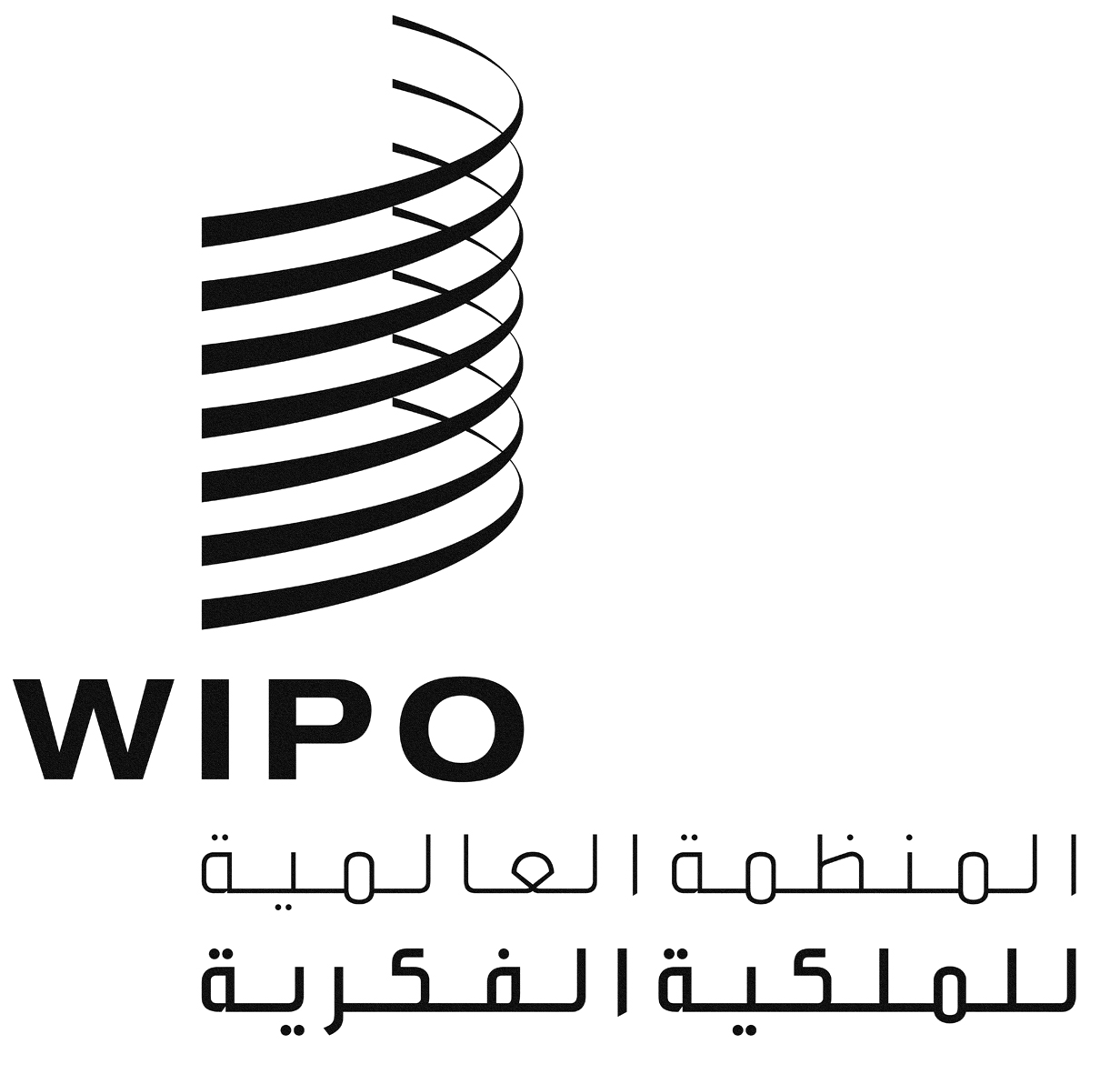 AA/55/INF/2 A/55/INF/2 A/55/INF/2 الأصل: بالإنكليزيةالأصل: بالإنكليزيةالأصل: بالإنكليزيةالتاريخ: 5 فبراير 2016التاريخ: 5 فبراير 2016التاريخ: 5 فبراير 2016رمز الوثيقة ورقمها التسلسليلغات الوثيقةموضوع الوثيقةA/55/INF/1 Rev.إ، س، ص، ع، ر، فمعلومات عامة A/55/INF/2 إ، س، ص، ع، ر، فقائمة الوثائقA/55/INF/3 إ، فقائمة المشاركينA/55/INF/4إ، فأعضاء المكاتبA/55/INF/10إ، س، ص، ع، ر، ففهم الولايات المتحدة للنظام أحادي الاشتراكات وللميزانية الأحادية في علاقتهما مع اتفاق لشبونةA/55/INF/11إ، س، ص، ع، ر، فقائمة القراراتA/55/1 إ، س، ص، ع، ر، فجدول الأعمال الموحد والمفصّلA/55/2إ، س، ص، ع، ر، فقبول المراقبينA/55/3إ، س، ص، ع، ر، فتكوين لجنة الويبو للتنسيق واللجنتين التنفيذيتين لاتحادي باريس وبرنA/55/5 Rev.إ، س، ص، ع، ر، فاقتراح البرنامج والميزانية للثنائية 2016/17A/55/6إ، س، ص، ع، ر، فتقرير أداء البرنامج لسنة 2014A/55/7إ، س، ص، ع، ر، فالتقرير المالي السنوي والبيانات المالية السنوية لعام 2014A/55/8إ، س، ص، ع، ر، فوضع تسديد الاشتراكات في 1 سبتمبر 2015A/55/9إ، س، ص، ع، ر، فتقرير المراجع الخارجيA/55/10إ، س، ص، ع، ر، فاقتراح الولايات المتحدة الأمريكية بشأن مشروع جدول أعمال جمعيات الدول الأعضاء في الويبوA/55/11إ، س، ص، ع، ر، فالتقرير المرحلي عن مشروع البناء الجديد ومشروع قاعة المؤتمرات الجديدةA/55/12إ، س، ص، ع، ر، فتوصية من لجنة البرنامج والميزانية بشأن دعوة الاتحادات الممولة بالرسوم إلى الاجتماع خلال سلسلة الاجتماعات الخامسة والخمسين لجمعيات الدول الأعضاء في الويبوA/55/13إ، س، ص، ع، ر، فالتقرير العام*****WO/GA/47/1إ، س، ص، ع، ر، فتكوين لجنة البرنامج والميزانيةWO/GA/47/2إ، س، ص، ع، ر، فتقرير لجنة الويبو الاستشارية المستقلة للرقابةWO/GA/47/3إ، س، ص، ع، ر، فبعض المسائل المتعلقة بإدارة وثيقة جنيف لاتفاق لشبونة: اقتراح الولايات المتحدة الأمريكية إلى الجمعية العامة للويبوWO/GA/47/4إ، س، ص، ع، ر، فالتقرير السنوي لمدير شعبة الرقابة الداخليةWO/GA/47/5إ، س، ص، ع، ر، فتقرير عن اللجنة الدائمة المعنية بحق المؤلف والحقوق المجاورةWO/GA/47/6إ، س، ص، ع، ر، فتقرير عن اللجنة الدائمة المعنية بقانون البراءاتWO/GA/47/7إ، س، ص، ع، ر، فتقرير عن اللجنة الدائمة المعنية بالعلامات التجارية والتصاميم الصناعية والبيانات الجغرافيةWO/GA/47/8إ، س، ص، ع، ر، فمسائل تتعلق بالدعوة إلى عقد مؤتمر دبلوماسي لاعتماد معاهدة بشأن قانون التصاميمWO/GA/47/9إ، س، ص، ع، ر، فتقرير عن اللجنة المعنية بالتنمية والملكية الفكرية واستعراض تنفيذ توصيات جدول أعمال التنميةWO/GA/47/10إ، س، ص، ع، ر، فبعض المسائل المتعلقة بعمل اللجنة الدائمة المعنية بقانون العلامات التجارية والتصاميم الصناعية والمؤشرات الجغرافية: اقتراح الولايات المتحدة الأمريكية إلى الجمعية العامة للويبوWO/GA/47/11إ، س، ص، ع، ر، فقرار بشأن المسائل المتعلقة باللجنة المعنية بالتنمية والملكية الفكريةWO/GA/47/12إ، س، ص، ع، ر، فبعض المسائل المتعلقة باللجنة الحكومية الدولية المعنية بالملكية الفكرية والموارد الوراثية والمعارف التقليدية والفولكلورWO/GA/47/13إ، س، ص، ع، ر، فبعض المسائل المتعلقة باللجنة المعنية بمعايير الويبوWO/GA/47/14إ، س، ص، ع، ر، فمركز الويبو للتحكيم والوساطة، بالإضافة إلى أسماء الحقولWO/GA/47/15إ، س، ص، ع، ر، فالتعاون بناء على البيانات المتفق عليها في المؤتمر الدبلوماسي المعني بمعاهدة قانون البراءاتWO/GA/47/16إ، س، ص، ع، ر، فتحويل لجنة الويبو الحكومية الدولية المعنية بالملكية الفكرية والموارد الوراثية والمعارف التقليدية والفولكلور إلى لجنة دائمة: اقتراح مقدم من المجموعة الأفريقية إلى الجمعية العامة لعام 2015WO/GA/47/17إ، س، ص، ع، ر، فبعض المسائل المتعلقة باللجنة الحكومية الدولية المعنية بالملكية الفكرية والموارد الوراثية والمعارف التقليدية والفولكلور: اقتراح الولايات المتحدة الأمريكية إلى الجمعية العامة للويبوWO/GA/47/18إ، س، ص، ع، ر، فبعض المسائل المتعلقة باللجنة الحكومية الدولية المعنية بالملكية الفكرية والموارد الوراثية والمعارف التقليدية والفولكلور: اقتراح من الكرسي الرسولي وكينيا وموزامبيق ونيوزيلندا والنرويج وسويسرا إلى الجمعية العامة للويبوWO/GA/47/19إ، س، ص، ع، ر، فالتقرير*****PCT/A/47/1إ، س، ص، ع، ر، فتقرير عن عمل الفريق العامل المعني بمعاهدة التعاون بشأن البراءاتPCT/A/47/2إ، س، ص، ع، ر، فعمل الإدارات الدولية المتعلقة بالجودةPCT/A/47/3إ، س، ص، ع، ر، فمراجعة نظام البحث الدولي التكميليPCT/A/47/4 Rev.إ، س، ص، ع، ر، فالتعديلات المقترح إدخالها على اللائحة التنفيذيةPCT/A/47/5 Rev.إ، س، ص، ع، ر، فالتعديلات المقترح إدخالها على توجيهات الجمعية بخصوص تحديد المبالغ المعادلة لبعض الرسوم PCT/A/47/6إ، س، ص، ع، ر، فتعيين معهد فيسغراد للبراءات كإدارة للبحث الدولي وإدارة للفحص التمهيدي الدولي في إطار معاهدة التعاون بشأن البراءاتPCT/A/47/6 Add.إ، س، ص، ع، ر، فتعيين معهد فيسغراد للبراءات كإدارة للبحث الدولي وإدارة للفحص التمهيدي الدولي في إطار معاهدة التعاون بشأن البراءات - أحدث المستجداتPCT/A/47/7إ، س، ص، ع، ر، فتعديل اتفاق عمل الدائرة الحكومية الأوكرانية للملكية الفكرية كإدارة للبحث الدولي والفحص التمهيدي الدولي بناء على معاهدة التعاون بشأن البراءاتPCT/A/47/8إ، س، ص، ع، ر، فتعديل اتفاق عمل الدائرة الحكومية الأوكرانية للملكية الفكرية كإدارة للبحث الدولي والفحص التمهيدي الدولي بناء على معاهدة التعاون بشأن البراءاتPCT/A/47/9إ، س، ص، ع، ر، فالتقرير*****MM/A/49/1إ، س، ص، ع، ر، فالتقرير النهائي عن برنامج تحديث تكنولوجيا المعلومات (نظام مدريد للتسجيل الدولي(MM/A/49/2إ، س، ص، ع، ر، فتقرير مرحلي عن قاعدة بيانات نظام مدريد بشأن السلع والخدماتMM/A/49/3إ، س، ص، ع، ر، فالتعديلات المقترح إدخالها على اللائحة التنفيذية المشتركة بين اتفاق وبروتوكول مدريد بشأن التسجيل الدولي للعلاماتMM/A/49/4إ، س، ص، ع، ر، فبعض المسائل المتعلقة باتحادي مدريد ولشبونة: اقتراح الولايات المتحدة الأمريكية إلى جمعية مدريدMM/A/49/5إ، س، ص، ع، ر، فالتقرير*****H/A/35/1إ، س، ص، ع، ر، فالتقرير النهائي عن برنامج تحديث تكنولوجيا المعلومات (نظام لاهاي للتسجيل الدولي)H/A/35/2إ، س، ص، ع، ر، فالتقرير*****LI/A/32/1إ، س، ص، ع، ر، فحصيلة المؤتمر الدبلوماسي المعني باعتماد وثيقة جديدة لاتفاق لشبونة بشأن حماية تسميات المنشأ وتسجيلها على الصعيد الدوليLI/A/32/2إ، س، ص، ع، ر، فاقتراح بشأن تحديث جدول الرسوم المنصوص عليه في المادة 23 من اللائحة التنفيذية لاتفاق لشبونةLI/A/32/3إ، س، ص، ع، ر، فخيارات من أجل الاستدامة المالية لاتحاد لشبونةLI/A/32/4إ، س، ص، ع، ر، فاقتراح من أجل إنشاء رأس مال عامل لاتحاد لشبونةLI/A/32/5إ، س، ص، ع، ر، فالتقرير*****STLT/A/8/1إ، س، ص، ع، ر، فالمساعدة من أجل تنفيذ معاهدة سنغافورة بشأن قانون العلامات التجاريةSTLT/A/8/2إ، س، ص، ع، ر، فالتقرير*****WO/CC/71/1إ، س، ص، ع، ر، فالموافقة على اتفاقينWO/CC/71/2 Rev.إ، س، ص، ع، ر، فالتقرير السنوي بشأن الموارد البشريةWO/CC/71/3 Rev.إ، س، ص، ع، ر، ف  التقرير السنوي لمكتب الأخلاقياتWO/CC/71/4 Rev.إ، س، ص، ع، ر، فتعديلات على نظام الموظفين ولائحتهWO/CC/71/5إ، س، ص، ع، ر، فتعيين رئيس ونائب رئيس مجلس الويبو للطعونWO/CC/71/6إ، س، ص، ع، ر، فمشورة لجنة التنسيق إلى جمعية اتحاد لشبونة حول اقتراح من أجل إنشاء صندوق رأس مال عامل لاتحاد لشبونةWO/CC/71/7إ، س، ص، ع، ر، فالتقرير*****B/A/44/1إ، س، ص، ع، ر، فالتقرير*****B/EC/61/1إ، س، ص، ع، ر، فالتقرير*****BP/A/32/1إ، س، ص، ع، ر، فالتقرير*****IPC/A/36/1إ، س، ص، ع، ر، فالتقرير*****LO/A/35/1إ، س، ص، ع، ر، فالتقرير*****N/A/35/1إ، س، ص، ع، ر، فالتقرير*****P/A/50/1إ، س، ص، ع، ر، فالتقرير*****P/EC/55/1إ، س، ص، ع، ر، فالتقرير*****VA/A/28/1إ، س، ص، ع، ر، فالتقرير*****WCT/A/15/1إ، س، ص، ع، ر، فالتقرير*****WO/CF/36/1إ، س، ص، ع، ر، فالتقرير*****WPPT/A/15/1إ، س، ص، ع، ر، فالتقرير